Publicado en España el 10/06/2024 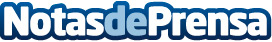 Miles de personas evitan viajar a Turquía para blanquearse los dientes gracias a estoMás de un centenar de dentistas recomiendan el kit exprés de SHINOI LABS, el primer tratamiento que usa la tecnología PAP-S y garantiza una sonrisa blanca y brillante, sin moverse de casa y 100% garantizadaDatos de contacto:GemaSHINOI LABS619851592Nota de prensa publicada en: https://www.notasdeprensa.es/miles-de-personas-evitan-viajar-a-turquia-para Categorias: Nacional Belleza Odontología Servicios médicos http://www.notasdeprensa.es